Financial Services Auth
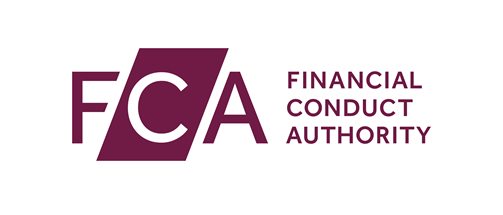 Cancellation of Authorisation or Registration of an Electronic Money Institution
Application under Regulation 10 (including as applied by Regulation 15) of the Electronic Money Regulations 2011
Full name of electronic money institutionFirm reference number (FRN)AddressApplication for Authorisation as a  Payment InstitutionBefore completing this form to request the FCA to cancel your firm's authorisation or registration to issue e-money and to provide payment service activities, you may find it helpful to discuss your proposed application with your usual supervisory contact at the FCA.You should ensure that all relevant information and confirmations are included in the form.  If not, your application will be delayed while we seek the outstanding information and/or confirmations. Ultimately your application will be refused if the outstanding information and/or confirmations are not provided.  If you expect the wind down (run off) of your firm’s business to take a long period of time, it may be appropriate for you to vary your firm’s authorisation or registration before commencing the wind down. Please contact your normal supervisory contact to discuss your options.To enable the FCA to process this application for cancellation of your firm’s EMD Authorisation/Registration, you should have taken the appropriate steps and be able to answer YES to each question below.If you are not able to answer YES to all the questions above, you should NOT be making this application.1.1		The EMI has ceased to carry on all its e-money issuance and payment services from (dd/mm/yyyy)		OR		The EMI will cease to carry on all its e-money issuance and payment services from (dd/mm/yyyy)All e-money issuance and payment services must cease no later than six months from the date of any application to cancel EMD Authorisation/Registration.If you do not intend to cease carrying on e-money issuance and payment services within the next six months, you should NOT apply at this stage.
 1.2		What are your firm’s reason(s) for cancellation (please tick as appropriate)Applying to become an Authorised Electronic Money Institution 
(AEMI)									 Adverse market conditions						 Business trading but ceased to issue e-money and provide
 payment services							 Business ceased to trade						 Business transferred to / merger with another e-money issuer
 (go to Section 3)							E-money never issued						 Other (please provide details)						1.3	How does your firm safeguard customer funds? 	1.4	Have all safeguarded funds been returned to your customers?All customer funds must be paid out or repaid before cancellation can proceed. No Yes If your firm’s business is to be transferred to more than one firm, please copy this page and attach to this application.2.1		Name of firm you are transferring business to 2.2		When do you propose to transfer this business (dd/mm/yyyy)2.3		What provisions will be made to ensure any future complaints are dealt with appropriately?2.4		Is this firm currently authorised or registered by the FCA? No What date do you expect it to become Authorised/Registered (dd/mm/yyyy) Yes Please provide its FCA firm reference number (FRN) below2.5		Address of the Electronic Money Institution 2.6		Name of the principal contact at the firmNotesYesNoAre your firm’s FCA fees paid and 
up-to date?Have all of your firm's regulatory returns been submitted and are they up–to-date?Can you confirm that there are no unresolved complaints against your firm that have not been fully dealt with in accordance with your firm's complaints procedures?If your firm has not yet ceased to issue e-money and to provide payment services will it cease to do so within the next six months?1Cancellation details////2Transfer of business details////AddressPostcode